1664 sosyal güvenlik destek prim borçları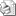 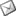                                                                                                                                              11.08.2010                                                                                                                            Sayı     : 2010 /  1664Sayın Oda Başkanlığı'naİ Z M İ RİLGİ   : TESK'in 10.08.2010 tarih, TŞKL.SG.1.13.10/309 /2555 sayı, 55 no.lu genelgesiSüresi içerisinde ve tam olarak ödenmeyen sosyal güvenlik destek prim borçları ile gecikme cezası ve gecikme zammı borcu bulunanların, bağlı bulundukları sosyal güvenlik il müdürlüğüne/sosyal güvenlik merkezine müracaat etmeleri halinde; bu borçlarının 6183 sayılı Amme Alacaklarının Tahsil Usulü Hakkında Kanunun 48 inci maddesine istinaden 36 aya kadar taksitle ödenmesine imkân  tanındığı yönündeki Konfederasyonumuzun ilgi genelgesi ekte takdim edilmiştir.Bilgilerinizi ve Odanıza kayıtlı esnaf ve sanatkarlarımızın bilgilendirilmesi hususunda gereğini rica ederiz.Özcan KILKIŞ                                                                                            Hilmi KURTOĞLUGenel Sekreter                                                                                                 Başkan VekiliEKİ     : İlgi genelge ve eki fotokopisi